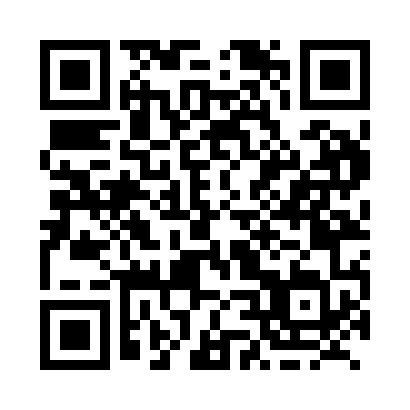 Prayer times for Glenwater, Ontario, CanadaWed 1 May 2024 - Fri 31 May 2024High Latitude Method: Angle Based RulePrayer Calculation Method: Islamic Society of North AmericaAsar Calculation Method: HanafiPrayer times provided by https://www.salahtimes.comDateDayFajrSunriseDhuhrAsrMaghribIsha1Wed4:546:381:567:009:1511:002Thu4:516:371:567:019:1611:023Fri4:496:351:567:029:1811:044Sat4:466:341:567:039:1911:065Sun4:446:321:567:049:2011:096Mon4:426:301:567:059:2211:117Tue4:396:291:567:069:2311:138Wed4:376:271:567:069:2511:159Thu4:356:261:567:079:2611:1810Fri4:336:241:567:089:2711:2011Sat4:306:231:567:099:2911:2212Sun4:286:221:557:109:3011:2413Mon4:266:201:557:109:3111:2614Tue4:246:191:567:119:3311:2915Wed4:216:181:567:129:3411:3116Thu4:196:161:567:139:3511:3317Fri4:176:151:567:149:3711:3518Sat4:156:141:567:149:3811:3719Sun4:136:131:567:159:3911:4020Mon4:116:121:567:169:4011:4221Tue4:096:111:567:179:4211:4422Wed4:076:101:567:179:4311:4623Thu4:056:081:567:189:4411:4824Fri4:036:081:567:199:4511:5025Sat4:016:071:567:199:4611:5126Sun4:016:061:567:209:4711:5227Mon4:016:051:567:219:4811:5328Tue4:006:041:577:219:5011:5329Wed4:006:031:577:229:5111:5430Thu4:006:021:577:239:5211:5431Fri3:596:021:577:239:5311:55